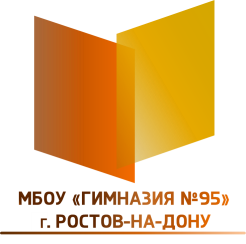 муниципальное бюджетное общеобразовательное учреждение города Ростова-на-Дону  «Гимназия № 95»   344090, г.Ростов-на-Дону, ул.Быковского,5; тел./факс: 8(863)222-02-46, Е-mail: 95roos@mail.ruПриказ31.08.2023 г.               	                      №169 Об организации бесплатного питания обучающихся МБОУ «Гимназия № 95» в 2023/2024 учебном году:       В соответствии с постановлением Администрации города Ростова-на-Дону от 10.04.2013 № 375 «Об утверждении Порядка предоставления бесплатного питания обучающимся в муниципальных общеобразовательных учреждениях города Ростова-на-Дону» (ред. от 26.08.2020)  и от 31.08.2020 № 906 «О нормативе стоимости бесплатного горячего питания для обучающихся муниципальных общеобразовательных учреждений города Ростова-на-Дону» (ред. от 25.03.2022)   бесплатное горячее питание обучающихся следующих категорий : - обучающиеся по образовательным программам начального общего образования –в виде завтрака на ежедневную сумму 76,45 руб. или обеда на ежедневную сумму 107,03 руб. (в зависимости от смены обучения)- обучающиеся по образовательным программам основного общего и среднего общего образования, включенные в списки малообеспеченных семей, являющихся получателями пособия на ребенка, согласно Областному закону от 22.10.2004 № 176-ЗС «О пособии на ребенка гражданам, проживающим на территории Ростовской области» (далее – получатели пособия на ребенка), в исключительных случаях – обучающихся из семей, находящихся в социально опасном положении – в виде завтрака или обеда на ежедневную сумму 90,13 руб.;-детей, прибывших с родителями (законными представителями) на территорию муниципального образования «Город Ростов-на-Дону» из другихтерриторий в связи со сложившейся на данных территориях чрезвычайной ситуации, в виде завтрака или обеда на ежедневную сумму 90,13 руб.;--Обеспечить бесплатным одноразовым горячим питанием обучающихся по общеобразовательным программам основного общего и среднего общего образования   (5-11   классы)   в   муниципальных   образовательных   учреждениях из семей лиц, призванных на военную службу по мобилизации – в виде завтрака или обеда (в зависимости от смены обучения) на ежедневную сумму 90,13 руб- обучающиеся с ограниченными возможностями здоровья – в виде завтрака и обеда. Стоимость двухразового бесплатного питания для по образовательным программам начального общего образования в виде завтрака на  сумму 76,45 руб. и обеда на  сумму 107,03 руб , для обучающихся по образовательным программам основного общего и среднего общего образования – 216,31 руб.    В соответствии со ст. 37 Федерального Закона от 29.12.2012 № 273-ФЗ «Об образовании в Российской Федерации», согласно муниципальной программе «Развитие системы образования города Ростова-на-Дону», утвержденной постановлением Администрации города Ростова-на-Дону от 28.12.2018 №1363,   - СанПиН 2.3/2.4.3590-20 «Санитарно-эпидемиологические требования к организации общественного питания населения» (далее - СанПиН 2.3/2.4.3590-20); - рекомендаций по организации питания обучающихся общеобразовательных организаций МР 2.4.0179-20, разработанные Федеральной службой по надзору в сфере защиты прав потребителей и благополучия человека (далее - МР 2.4.0179-20); -административного регламента № АР-087-14-Т муниципальной услуги «Организация питания обучающихся из малообеспеченных семей в общеобразовательных учреждениях», утвержденного постановлением Администрации города Ростова-на-Дону от 06.02.2019 № 59. -приказаУОПР-695 от 29.08.2023 г. Управления образования города Ростова-на-Дону «Об организации питания обучающихся общеобразовательных учреждений в 2022/2023 учебном году»;- приказа МКУ «Отдела образования Советского района города Ростова-на-Дону»   от 31.08.2023 г №314  «Об организации питания обучающихся общеобразовательных учреждений  района в 2022/2023 учебном году»   и с целью организации полноценного горячего питания обучающихся МБОУ «Гимназия № 95» в 2023/2024 учебном году, согласно  протоколу №1 заседания районной межведомственной комиссии  по проверке документов обучающихся общеобразовательных учреждений Советского района города Ростова-на-Дону, претендующих на получение бесплатного питания  от 1.09.2023 года  организовать  бесплатное горячее питание обучающихся следующих категорий: ПРИКАЗЫВАЮ:1. Мыльниковой Л.Н., Синичкиной Л.С., ответственным за питание: 1.1. Организовать бесплатное питание 18 человек из малообеспеченных семей и  1 ребенка, чьи родители призваны на военную службу по мобилизации, в соответствии с утвержденным списком обучающихся, получающих питание с 01.09.2022 года (Приложение № 1,3) и нормативом бесплатного питания  90 рублей 13 копеек средняя и старшая школа.Организовать бесплатное питание 6 человек с ОВЗ в соответствии с утвержденным списком обучающихся, получающих питание с 01.09.2023 года (Приложение № 2), в соответствии с нормативом бесплатного питания для учащихся      начальной школы: обучающихся 1 смены в сумме 76 рублей 45 копеек (завтрак) и 107 рублей 03 копейки (обед)  , и 216 рублей 31 копейка- средняя и старшая школа.1.2. Организовать бесплатное питание 543 человека, обучающихся начальной школы в соответствии с утвержденным списком обучающихся, получающих питание с 01.09.2023 года (Приложение № 4) и нормативом бесплатного питания для обучающихся: 1 смены в сумме 76 рублей 45 копеек (завтрак), для обучающихся 2 смены в сумме 107 рублей 03 копейки (обед) 2. Осуществлять оплату питания детей вышеуказанных категорий в соответствии с муниципальными контрактами в пределах выделенных ассигнований.3. Организовать питание школьников из малообеспеченных семей в школьной столовой только в виде горячего завтрака или обеда.4. Классным руководителям 1-11 классов:4.1 Выдавать именные талоны на бесплатное питание с обязательным фиксированием в журнале регистрации 5-11 классы 4.2 Ежедневно отправлять электронную заявку на питание в рамках системы автоматизированного мониторинга учета обучающихся, получающих горячее питание.5.Проводить агитационную работу по увеличению количества питающихся обучающихся.6.Оказывать помощь родителям при формировании документов для организации бесплатного питания. 7.Контроль исполнения приказа оставляю за собой.Директор МБОУ «Гимназия № 95»                         О.В. Филиппова	С приказом ознакомлены:Лелихова О.НСиничкина Л.СМыльникова Л.Н.Приложение № 1к приказу по гимназии от 31.08.2023  № 169Список детей на б/пМБОУ «Гимназия №95»  с 01 сентября   2023 г. (2021-2022 уч. год)Приложение № 2к приказу по гимназии от 31.08.2023 № 169Список детей с ОВЗ на б\пМБОУ «Гимназия №95»  с 01 сентября   2023 г. (2023-2024 уч. год)Приложение № 3к приказу по гимназии от 31.08.2023 № 169Список детей , чьи родители призваны на военную службу по мобилизации, на б\пМБОУ «Гимназия №95»  с 01 сентября   2023 г. (2023-2024 уч. год)№ОУФИО обучающихсяГодрожденияКлассМБОУ «Гимназия № 95Маляров Артём Васильевич20125АМБОУ «Гимназия № 95»Тароян Мария Валериковна20135АМБОУ «Гимназия № 95»Беликова Варвара Николаевна20125ГМБОУ «Гимназия № 95»Фокша Софья Сергеевна20125ГМБОУ «Гимназия № 95»Бащилова Людмила Ивановна20106 АМБОУ «Гимназия № 95»Глазунов Иван Андреевич20106 ВМБОУ «Гимназия № 95»Морозов Ярослав Сергеевич20116 ВМБОУ «Гимназия № 95»Ленцов Максим Викторович20116 ДМБОУ «Гимназия № 95»Ротарь Максим Александрович20126 ДМБОУ «Гимназия № 95»Руднева Софья Андреевна20116 ДМБОУ «Гимназия № 95»Джалалудинов Илья Шарипович20107 БМБОУ «Гимназия № 95»Лошкарев Алексей Андреевич20098 АМБОУ «Гимназия № 95»Матюшечкин Максим Дмитриевич2009 8 АМБОУ «Гимназия № 95»Тучков Владимир Андреевич20088 АМБОУ «Гимназия № 95»Тучков Юрий Андреевич20088 АМБОУ «Гимназия № 95»Андреев Дамир Александрович20098бМБОУ «Гимназия № 95»Стаценко Ирина Витальевна20098 ГМБОУ «Гимназия № 95»Чебанова Александра Геннадьевна20098 Г№ОУФИО обучающихсяГодрожденияКлассМБОУ «Гимназия № 95»Умронова Рохила Сайджамоловна20134 АМБОУ «Гимназия № 95»Смотров Дмитрий Олегович20124ГМБОУ «Гимназия № 95»Бондаренко Николай Сергеевич20115 ГМБОУ «Гимназия № 95»Радостев АлександрАлександрович20107ГМБОУ «Гимназия № 95»Арутюнов Артем Романович20098АМБОУ «Гимназия № 95»Агуренко Ростислав Русланович20089АМБОУ «Гимназия № 95»Иванченко Екатерина Владимировна20142Д№ОУФИО обучающихсяГодрожденияКласс1МБОУ «Гимназия № 95»Андреев Дамир Александрович20098Б